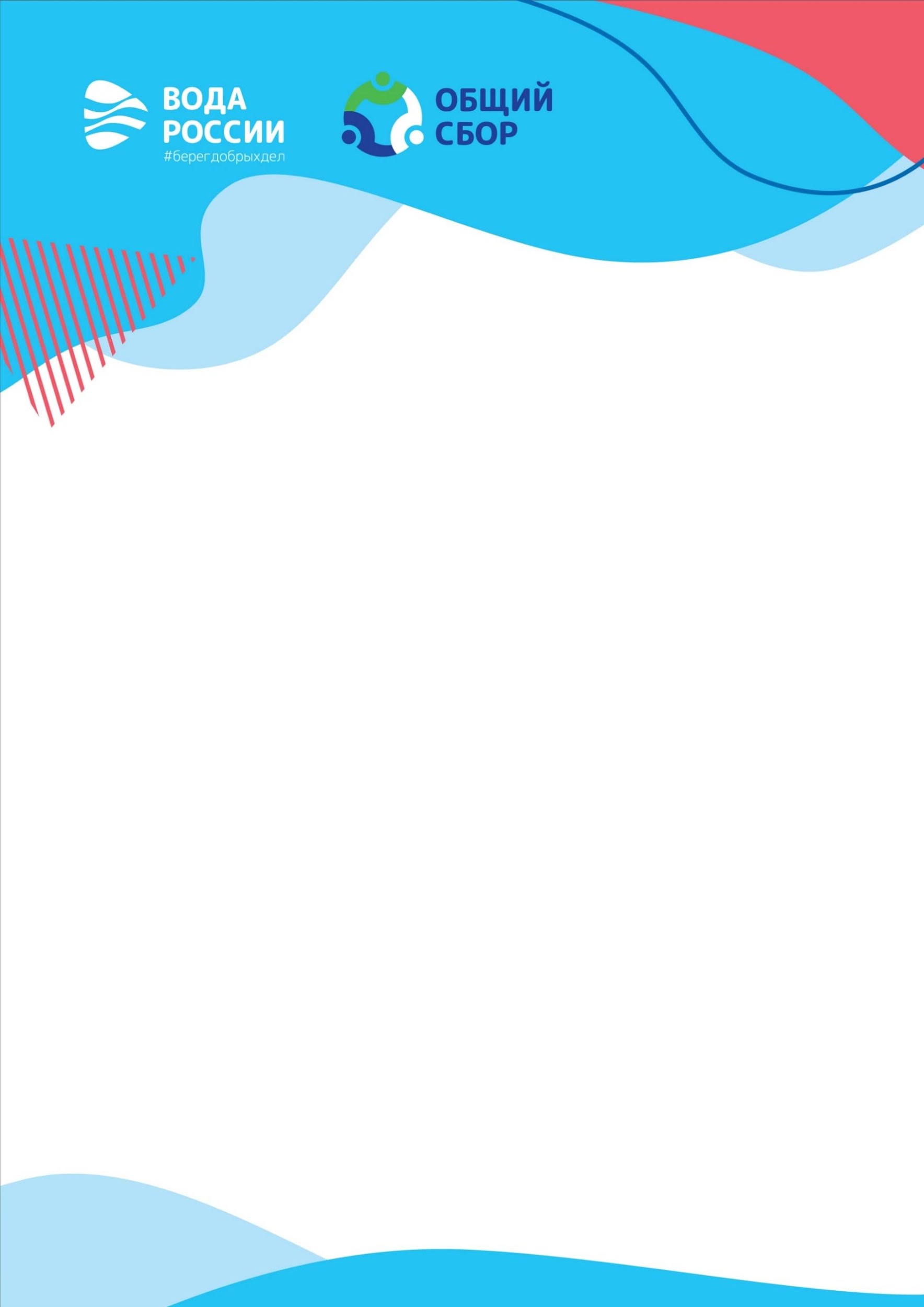 КОМАНДНЫЙ ЗАЧЕТОтчет в номинации «Медиа мастера»ОБЩЕЕ ОПИСАНИЕ УБОРКИ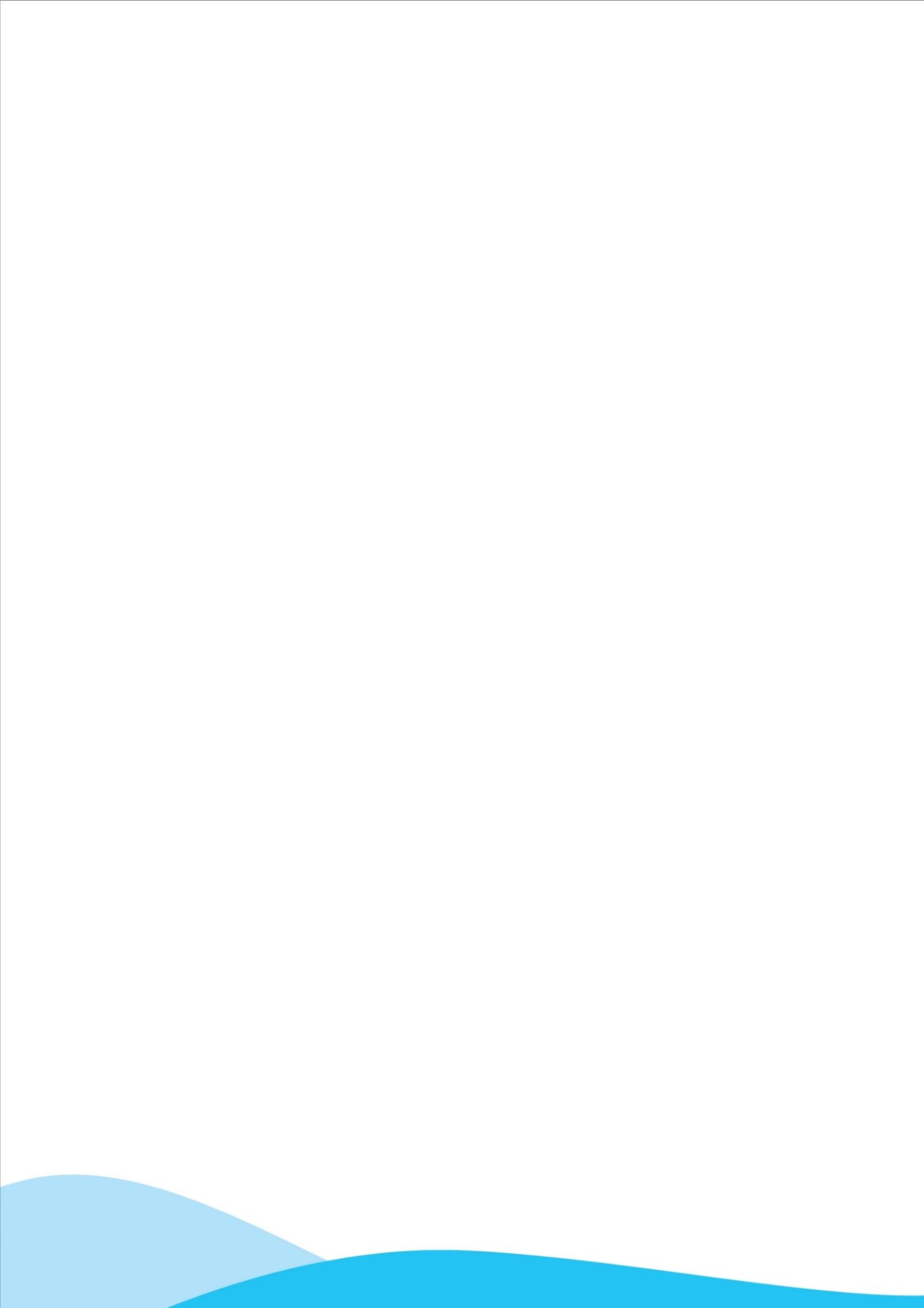 Напишите короткий текст о проведенной акции, почему выбрали именно этот объект, что запомнилось во время уборки, какие были сложности и как их удалось решить.ДОБАВЬТЕ ВСЕ ССЛЫКИ НА ПУБЛИКАЦИИ О ВАШЕЙ УБОРКЕ ВКОНТАКТЕ И/ИЛИ В СМИИспользование официальных хештегов обязательно #КонкурсОбщийСбор #ОбщийСбор #МинприродыРоссии #ВодаРоссии #АкцияВодаРоссии #БерегДобрыхДелКОМАНДАЗаполните список команды (№ п/п, ФИО волонтера + контактный телефон каждого участника команды).ФОТО КОМАНДЫОбщее фото командыФото команды за работой(не менее 3 фото)ФОТО ПРОВЕДЕННОЙ УБОРКИФото убираемой территории ДО и ПОСЛЕ.Фото общего объема мусора.Фото ВСЕХ мешков собранного мусора, сложенного в аккуратные стога. (не менее 2 фото)РЕЗУЛЬТАТЫ УБОРКИНазвание Вашей Организации или команды-Регион проведения уборки-Населенный пункт, ближайший к месту уборки-Наименование водного объекта-Дата проведения уборки-ФИО Ответственного от команды-Мобильный телефон-E-mail-№ФИОe-mail телефондата рождения  12345678910фотофотофотофотоДОПОСЛЕфотофотоКоординаты начальной точкиКоординаты конечной точки00Длина убранной береговой линии (м)Длина убранной береговой линии (м)00Количество мешков собранного мусораКоличество мешков собранного мусора00Объем каждого мешка в литрахОбъем каждого мешка в литрах120120